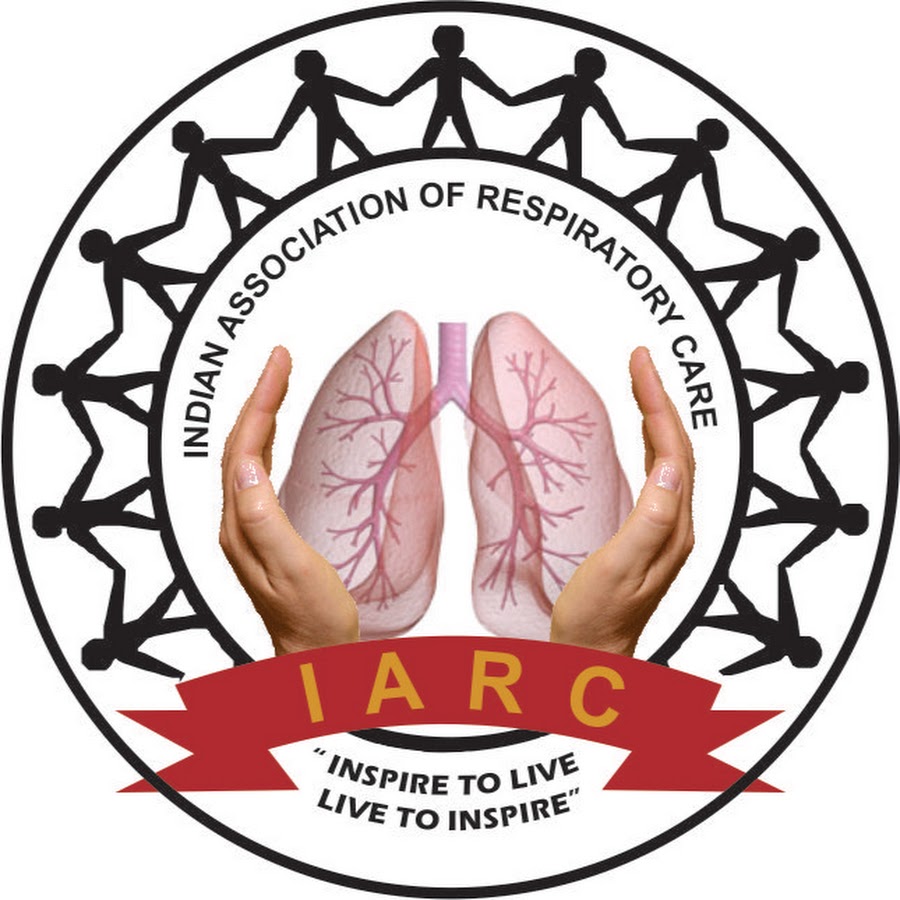 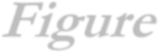 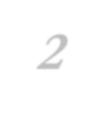 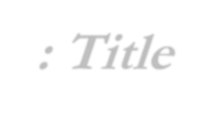 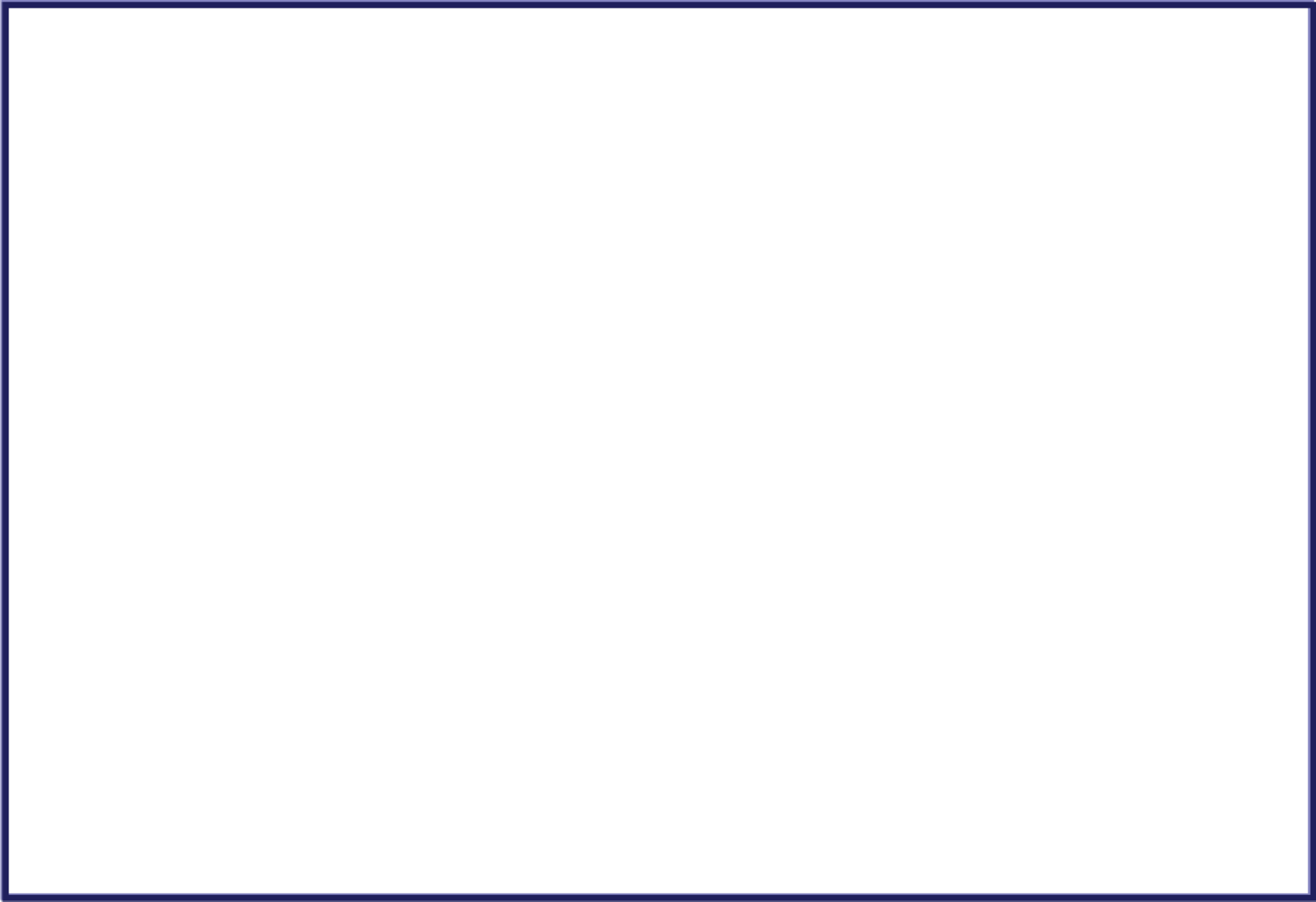 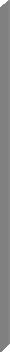 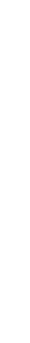 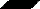 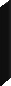 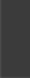 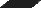 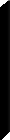 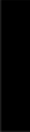 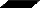 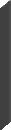 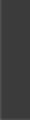 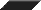 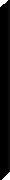 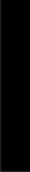 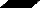 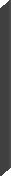 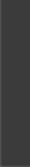 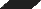 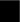 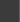 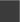 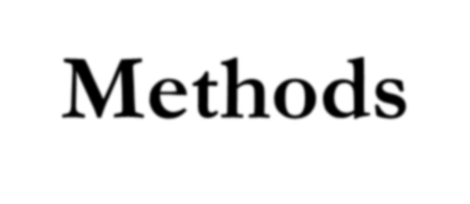 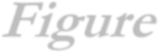 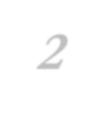 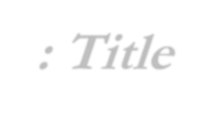 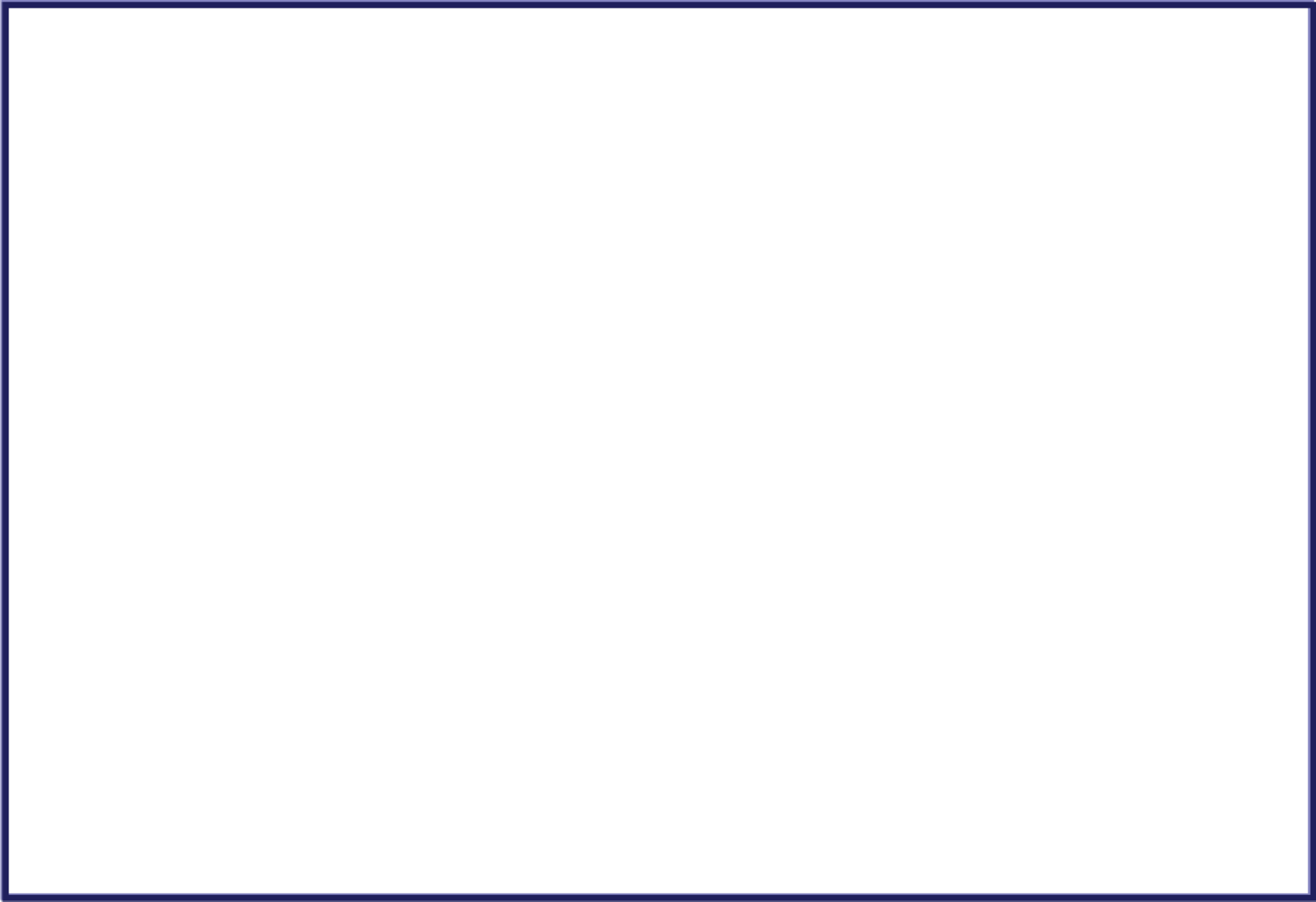 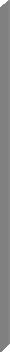 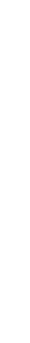 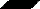 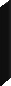 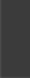 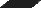 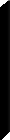 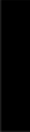 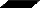 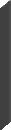 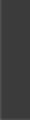 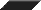 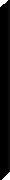 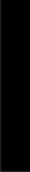 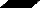 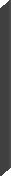 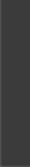 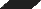 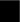 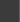 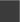 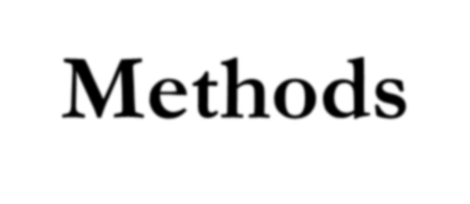 Names of Research Team Members & Name of the Department & InstitutionProvide background and context for your research. Briefly introduce your audience to the topic your research. You can discuss other published scholarly  work on the topic:If it makes a case for the necessity of your research.It explains how your research contributes to existing knowledge.Provide a clear statement of the problem (so you are trying to solve or the  issue(s) you investigated).Discuss the methods and materials you used to investigate your research question, include   (if applicable):Samples/measures usedResearch tools and/or equipmentManipulations, correlations, comparisons of interestStrengths and limitations of methodologyDiscuss and analyze the research resultsExplain outcomes or findings in accessible terms.You may express your results quantitatively or qualitatively.If your research is in progress, report your preliminary results, findings or  initial trends.   Explain the implications of your findings. Think about long-term significance or     impact of your work.Future Direction: Other unanswered questions for future research. Note how  the project may evolve from here.Include citations for any sources you used on your poster, including visuals.Thank those who provided any guidance (Faculty mentor/supervisor), support or   funding for your research.Scientific Committee RESCARE’22-KochiContact Details :